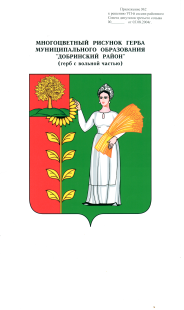 Российская ФедерацияАдминистрация сельского поселения Каверинский сельсоветДобринского муниципального районаЛипецкой области ПОСТАНОВЛЕНИЕ26.01.2018г.                                        с. Паршиновка                                                  №  3О Программекомплексного развития социальной  инфраструктурысельского поселения Каверинский  сельсоветДобринского муниципального района Липецкой областина 2018 - 2028 г.г.  В целях разработки комплекса мероприятий по внедрению целевой модели «Получение разрешения на строительство и территориальное планирование»  на территории сельского поселения Каверинский  сельсовет, руководствуясь пунктом 5 части 1 статьи 14 Федерального закона от 06.10.2003    N131-ФЗ "Об общих принципах организации местного самоуправления в Российской Федерации", Постановлением Правительства РФ от  01.10.2015 г.               N1050 "Об утверждении требований к программам комплексного развития социальной инфраструктуры поселений и городских округов»,                                    ст. 26 Градостроительного кодекса РФ, Уставом сельского поселения Каверинский сельсовет, администрация сельского поселения Каверинский сельсовет ПОСТАНОВЛЯЕТ:       1. Утвердить Программу комплексного развития социальной инфраструктуры сельского поселения Каверинский сельсовет Добринского муниципального района Липецкой области на 2018-2028 г.г. (прилагается).      2. Данную Программу разместить на официальном сайте администрации   Добринского муниципального района  в сети «Интернет» в разделе «сельское поселение Каверинский сельсовет».      3. Настоящее решение вступает в силу со дня его официального обнародования.Глава сельского поселенияКаверинский сельсовет                                    В.Г.Яковлев Утвержденапостановлением администрациисельского поселенияКаверинский сельсоветот  26.01.2018 г.  №  3  Программакомплексного развития социальной инфраструктурысельское поселение Каверинский сельсоветДобринского муниципального района                               Липецкой областина 2018-2028 г.г.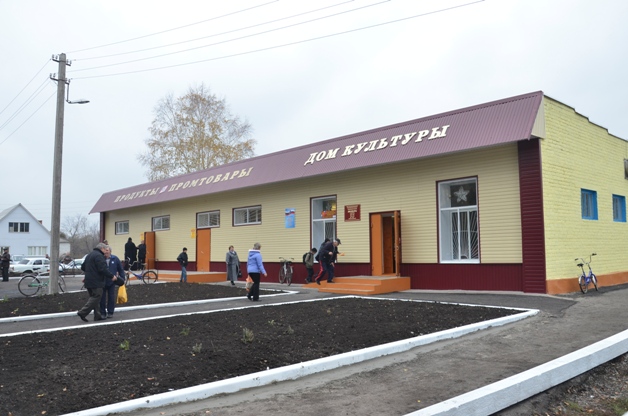 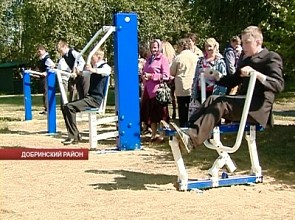 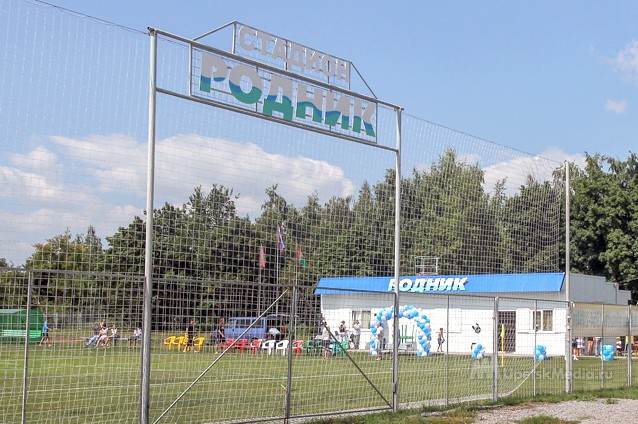 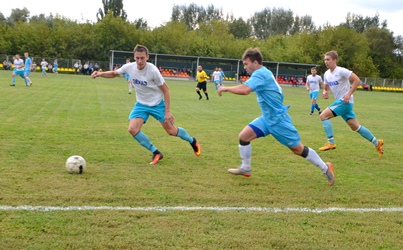 Программакомплексного развития социальной инфраструктурысельское поселение Каверинский сельсовет Добринского муниципального района Липецкой области Российской Федерации на 2018 – 2028 годыПаспорт программы1. Характеристика существующего состояния социальной инфраструктуры.      1.1.Социально — экономическое состояние сельского поселения Каверинский сельсовет.        Сельское поселение Каверинский сельсовет - муниципальное образование, представляющее собой часть территории Добринского муниципального района Липецкой области Российской Федерации. Климат умеренно-континентальный. Сельское поселение   расположено на юго-западе Добринского муниципального района, расположенного в юго-восточной части Липецкой области и в центре Европейской части России.        Территория сельского поселения граничит на севере с сельскими поселениями Талицкий  сельсовет на востоке с сельским поселением Березнеговатский сельсовет,  на юге с Воронежской областью, на западе с Усманским муниципальным районом.      Площадь сельского поселения составляет 9476 га. Численность населения  на 01.01.2018г. составила 1130 человек. На территории поселения расположено                                четыре населенных пункта: с. Паршиновка - с населением 894 человека, с. Ровенка - с населением 129 человек, д. Алексеевка - с населением 89 человек, д. Петровка - с населением 18 человек.  Центр сельского поселения –   с. Паршиновка.        Сельское поселение Каверинский сельсовет расположено на юго-востоке Липецкой области.  От города Липецка поселение находится на расстоянии 110 км. С городом Липецк его связывают дорога с твердым покрытием.   На территории поселения находятся объекты благоустройства: плоскостные спортивные сооружения, площадка с тренажёрами,  места массового пребывания людей – сельские клубы в с. Ровенка, д. Петровка, Дом культуры в селе Паршиновка, парк «Победы» в с.Паршиновка, парк им. Героя Советского Союза Ф.Т.Чиркова в с. Ровенка; малые архитектурные формы.   Прогнозные расходы бюджета сельского поселения Каверинский сельсовет Добринского муниципального района Липецкой области, будут осуществляться в соответствии с утвержденными лимитами бюджетных средств сельского поселения и областным бюджетом  в течение срока реализации Программы:- в области физической культуры и массового спорта – 60 т. р. - в области культуры: 80 т. р.   1.2. Технико-экономические параметры существующих объектов социальной инфраструктуры. Сложившийся уровень обеспеченности объектов.ОБЪЕКТЫ СОЦИАЛЬНОЙ СФЕРЫ       Спортивные сооружения     В сельском поселении  объекты физической культуры и спорта расположены в                      с. Паршиновка. В остальных населенных пунктах спортивные сооружения отсутствуют. Площадь  плоскостных спортивных сооружений, по занимаемой площади,  соответствует предельным значениям расчетных показателей минимально допустимого уровня обеспеченности   в области физической культуры  и массового спорта в сельском поселении.     1. Стадион в с. Паршиновка, в районе филиала МОУ СОШ с. Талицкий Чамлык в                                   с. Паршиновка - состояние удовлетворительное.     2. Спортивный зал в филиале МОУ СОШ с. Талицкий Чамлык в с. Паршиновка - состояние хорошее.     3. Школьная площадка с уличными тренажёрами - состояние хорошее.    3. Стадион «Родник» в с. Паршиновка, полностью  оборудован  (огорожен, с крытыми зрительскими трибунами, футбольными воротами, с отапливаемой раздевалкой,                           с душевыми кабинами)  - состояние отличное.   4. Хоккейная коробка в с. Паршиновка,   полностью  оборудована (с бортовым ограждением,  хоккейными воротами) - состояние отличное.       Футбольная команда «Родник» сельского поселения   добилась больших успехов в различных первенствах по футболу: в начале в районных соревнованиях, затем в областных. В 2012 году «Родник» занял первое место в третьем дивизионе областного первенства, в 2013 году стал чемпионом области,  в  2014 г. завоевала Кубок области,  в 2017 году заняла первое место в первом дивизионе, став двукратным чемпионом и   победителем чемпионата Липецкой области по футболу, доказавшая тем самым, что она самая сильная в регионе.          Для обеспечения населения сельского поселения объектами спорта, предлагается строительство  двух открытых плоскостных физкультурно – спортивных сооружений,  волейбольных площадок на пляжах  в с. Паршиновка и в с. Ровенка.  КУЛЬТУРА     В области культуры, в качестве мест массового отдыха населения, используется                   Дом культуры в с. Паршиновка, сельские клубы в с. Ровенка, д. Алексеевка, входящие в  МАУК «Каверинский ПЦК» и филиал Добринской ЦБС – Паршиновская  сельская библиотека.    В настоящее время Дом культуры с. Паршиновка, с 2004 года арендует помещение в магазине Добринского РайПО,   Паршиновская  сельская библиотека арендует помещение Управления Федеральной  почтовой связи Липецкой области. На территории поселения отсутствует кинозал.      В связи с чем,  основной задачей в сфере культуры  в сельском поселении, должны стать мероприятия по строительству Дома культуры в с. Паршиновка на 100 мест,  совещенным с библиотекой.        Также необходимо стимулировать приток средств на содержание памятников, парков, расположенных в сельском поселении. Современное развитие сферы культуры должно идти не только по пути популяризации учреждений. Важным направлением должно стать просвещение населения в истории своего поселения, повышение исторической и культурной грамотности. Значительным направлением является проведение различных культурных мероприятий на базе существующей библиотеки,  превращение библиотеки в информационный центр. Обеспеченность объектами на 1000 чел. населения в физических величинах  (в % от расчетных показателей обеспеченности):  - в области физической культуры и массового спорта (плоскостные сооружения) –    468.4 %  (12920 кв.м.).         Не смотря на высокий процент обеспеченности населения сельского поселения плоскостными сооружениями, необходимость в строительстве открытых волейбольных площадок очень актуальна: волейбол -  по своему воздействию, спортивная игра являющаяся  наиболее комплексным и универсальным средством развития в первую очередь детей. В настоящее время один из популярнейших видов спорта в мире. Многие дети поселения увлекаются этим видом спорта. Но их желания не совпадают с возможностями школьного спортивного зала. Так как летом в спортивном зале душно, жарко. Волейбол включен в программу по физической культуре в школе только в первой четверти учебного года.  Младшие школьники увлекаются пионерболом, и они также будут играть на этих площадках. Ребята будут играть в волейбол или пионербол на свежем воздухе в любое удобное для себя время в теплое время года. - В области культуры – 60 %.    При строительстве Дома культуры на 100 мест в с. Паршиновка, обеспеченность объектами культуры в поселении будет соответствовать  общей нормативной потребности  в учреждениях культурно-досугового типа для сельских поселений. 1.3. Прогнозируемый спрос на услуги социальной инфраструктуры.Численность населения (на 01.01.2018 г.) - 1130 чел.;Объем планируемого жилищного строительства в соответствии с выданными разрешениями на строительство по годамТребуемые для достижения расчетных показателей обеспеченности размеры объектов:     1.Строительство   открытой  плоскостной волейбольной площадки    в с. Паршиновка                               – 162  кв.м.      2. Строительство открытой  плоскостной волейбольной площадки    в с. Ровенка              – 162  кв.м.       3. строительству Дома культуры в с. Паршиновка на 100 мест,  совещенным с библиотекой – 346 кв.м.1.4. Оценка нормативно-правовой базы, необходимой для функционирования и развития социальной инфраструктуры.           Генеральный план сельского поселения Каверинский сельсовет Добринского муниципального района Липецкой области (утвержденный решением Совета депутатов сельского поселения Каверинский сельсовет Добринского муниципального района от 04.06.2014г. № 146-рс).          Местные нормативы градостроительного проектирования сельского поселения Каверинский сельсовет Добринского муниципального района Липецкой области                                     ( утвержденные решением Совета депутатов сельского поселения Каверинский сельсовет Добринского муниципального района   от 22.03.2017 г. № 63-рс).Муниципальная программа «Устойчивое развитие территории сельского поселения Каверинский сельсовет Добринского муниципального района» (утвержденная постановлением администрации сельского поселения Каверинский сельсовет Добринского муниципального района   от  07.12.2017г. № 141).2. Перечень мероприятий (инвестиционных проектов) по проектированию, строительству и реконструкции объектов социальной инфраструктуры3. Оценка объемов и источников финансирования мероприятий                      (инвестиционных проектов) по проектированию, строительству                                                и реконструкции объектов социальной инфраструктуры4. Целевые индикаторы.Объем услуг, оказываемый населению в областях физической культуры и массового спорта, культуры по годам.5. Оценка эффективности мероприятий, включенных в программу.6. Предложения по совершенствованию нормативно-правового и информационного обеспечения развития социальной инфраструктуры, направленные на достижение целевых показателей программы.Актуализация при необходимости действующих нормативных правовых актов сельского поселения Каверинский сельсовет Добринского муниципального района Липецкой области, направленных на обеспечение развития социальной инфраструктуры.Наименование программыПрограмма комплексного развития социальной инфраструктуры сельского поселения Каверинский сельсовет Добринского муниципального района Липецкой области на 2018 – 2028 годы                    (далее - Программа).Основание для разработки программыГрадостроительный кодекс Российской Федерации.Федеральный закон от 06.10.2003 № 131-ФЗ «Об общих принципах организации местного самоуправления в Российской Федерации».Постановление Правительства Российской Федерации от 01.10.2015                 № 1050 «Об утверждении требований к программам комплексного развития социальной инфраструктуры поселений, городских округов».Генеральный план сельского поселения Каверинский сельсовет Добринского муниципального района Липецкой области (утвержденный решением Совета депутатов сельского поселения Каверинский сельсовет Добринского муниципального района от 04.06.2014г. № 146-рс).Местные нормативы градостроительного проектирования сельского поселения Каверинский сельсовет Добринского муниципального района Липецкой области (утвержденные решением Совета депутатов сельского поселения Каверинский сельсовет Добринского муниципального района   от 22.03.2017 г. № 63-рс).Муниципальная программа «Устойчивое развитие территории сельского поселения Каверинский сельсовет Добринского муниципального района» (утвержденная постановлением администрации сельского поселения Каверинский сельсовет Добринского муниципального района   от  07.12.2017г. № 141).Наименование заказчика программы и его местонахождениеАдминистрация сельского поселения Каверинский сельсовет Добринского муниципального района Липецкой области.399451, Липецкая область, Добринский, район с. Паршиновка,                          ул. Советская,  д.29.Наименование разработчика программы и его местонахождениеАдминистрация сельского поселения Каверинский сельсовет Добринского муниципального района Липецкой области.399451, Липецкая область, Добринский, район с. Паршиновка,                        ул. Советская,  д.29.Цель программыОбеспечить сбалансированное, перспективное развитие социальной инфраструктуры сельского поселения Каверинский сельсовет Добринского муниципального района Липецкой области,  в соответствии с потребностями в строительстве объектов социальной инфраструктуры местного значения.Задачи программы1. Обеспечение безопасности, качества и эффективности использования населением объектов социальной инфраструктуры.2. Обеспечение доступности объектов социальной инфраструктуры для населения в соответствии с нормативами градостроительного проектирования.3. Обеспечение сбалансированного, перспективного развития социальной инфраструктуры в соответствии с установленными потребностями в объектах социальной инфраструктуры.4. Достижение целевых показателей обеспеченности объектами социальной инфраструктуры.5. Повышение эффективности функционирования действующей социальной инфраструктуры.Целевые показатели (индикаторы) обеспеченности населения объектами социальной инфраструктурыОбъем услуг, оказываемый населению в областях  физической культуры и массового спорта, культуры.Укрупненное описание запланированных мероприятий (инвестиционных проектов) по проектированию, строительству, реконструкции объектов социальной инфраструктурыПроектирование, строительство и реконструкция объектов социальной инфраструктуры:- в области физической культуры и массового спорта – на 336  кв. м.;- в области культуры – на 100  мест.Сроки и этапы реализации программыСрок реализации Программы 2018 – 2028 годы, в 1 этапОбъемы и источники финансирования программыОбъем финансирования составляет:- для объектов в области физической культуры и массового спорта -30 т.р.- для объектов в области культуры: 1) 80 т.р. - из бюджета сельского поселения Каверинский сельсовет2) 4 млн.р. – из бюджета Добринского района3) 15 млн. р. - из   бюджета Липецкой области.  Ожидаемые результаты реализации программыУспешная реализация мероприятий программы позволит к 2028  году обеспечить увеличение количества мест и площадей:- в области физической культуры и массового спорта – на 336  кв.м.- в области культуры – на 100 мест Наименование населенного пунктаСтадионы с трибунамиСтадионы с трибунамиПлоскостные спортивные сооруженияПлоскостные спортивные сооруженияПлоскостные спортивные сооруженияСпортивные залыСпортивные залыСпортивные залыНаименование населенного пунктаединицЕдиновременная пропускная способность, чел.единицплощадь, м2единовременная пропускная способность, чел.единицЕдиновременная пропускная способность всего, чел.площадь спортивных залов, м2123456789Всего по сельскому поселению1240 314600 370150 220в том числе по населенным пунктам:в том числе по населенным пунктам:в том числе по населенным пунктам:в том числе по населенным пунктам:в том числе по населенным пунктам:в том числе по населенным пунктам:в том числе по населенным пунктам:в том числе по населенным пунктам:в том числе по населенным пунктам:с. Паршиновка1240 314600 370150 220Ед. измерения201820192020202120222028Число спортивных сооружений - всегоколичество466666спортивные залыединица111111спортивные залыПлощадь кв.м220220220220220220плоскостные спортивные сооруженияединица355555плоскостные спортивные сооруженияПлощадь кв.м 146001493614936149361493614936№ п/пПоказателиЕд. измерения2018 г.1.Дом культурыв с.Паршиновка,                                     ул. Победы,  д.1единица11.Дом культурыв с.Паршиновка,                                     ул. Победы,  д.1Посадочных мест(чел.)1001.Дом культурыв с.Паршиновка,                                     ул. Победы,  д.1Площадь общая(кв.м.)1702.Сельский клуб                                                в с. Ровенкаединица12.Сельский клуб                                                в с. РовенкаПосадочных мест (чел.)1002.Сельский клуб                                                в с. РовенкаПлощадь общая(кв.м.)534.63.Сельский клуб                                           в д. Алексеевкаединица13.Сельский клуб                                           в д. АлексеевкаПосадочных мест (чел.)503.Сельский клуб                                           в д. АлексеевкаПлощадь общая(кв.м.)82.0№ п/пПоказателиЕд. измерения2018год2019 год2020 год2021 год2022годОкончание срока действия 2028 г.1.Дом культуры в с. Паршиновка,                ул. Центральная,  д.24 Б.единица1111111.Дом культуры в с. Паршиновка,                ул. Центральная,  д.24 Б.вместимость1001001001001001002018 г.2019 г.2020 г.2021 г.2022 г.Окончание срока действия                        2028 г.Все население113011251120112011201100 ЖИЛИЩНЫЙ ФОНД ЖИЛИЩНЫЙ ФОНД ЖИЛИЩНЫЙ ФОНД ЖИЛИЩНЫЙ ФОНД ЖИЛИЩНЫЙ ФОНД2018 г.Окончание срока действия 20281.средняя обеспеченность населения Sобщм² /чел.30.036.02.общий объем жилищного фондаSобщ, м²34000398002.общий объем жилищного фондакол-во домов4745243.общий объем нового жилищного строительства Sобщ., м2058003.общий объем нового жилищного строительства кол-во домов5503.общий объем нового жилищного строительства % от общего объема ЖФ-14.6Наименование мероприятияМестоположение объектаТехнико-экономические параметры объекта (вид, назначение, мощность (пропускная способность), площадь, категория и др.)Срок реализации в плановом периодеОтветственный исполнительВ области физической культуры и массового спортаВ области физической культуры и массового спортаВ области физической культуры и массового спортаВ области физической культуры и массового спортаВ области физической культуры и массового спортаСтроительство   открытой  плоскостной волейбольной площадки                                     с. Паршиновка162 кв.м, пропускная способность -242018 г.Сельское поселениеСтроительство   открытой  плоскостной волейбольной площадки                                     с. Ровенка162 кв.м, пропускная способность -242019 г.Сельское поселениеВ области культурыВ области культурыВ области культурыВ области культурыВ области культурыСтроительство     Дома культуры  с. Паршиновка,ул. Центральная, д.24 Б346 кв.м.,100 мест2018 г.Сельское поселениеНаименование мероприятияОбъем финансирования, тыс. руб.Источники финансирования и соответствующие объемы финансирования, тыс. руб.В области физической культуры и массового спортаВ области физической культуры и массового спортаВ области физической культуры и массового спортаСтроительство   открытой  плоскостной волейбольной площадки                                     с. ПаршиновкаБюджет поселения, инвесторы – 30  Строительство   открытой  плоскостной волейбольной площадки                                     с. РовенкаБюджет поселения, инвесторы– 30  Объемы финансирования определяются бюджетом сельского поселенияВ области культурыВ области культурыВ области культурыСтроительство  Дома культурыс. ПаршиновкаБюджет поселения - 80  Бюджет Добринского района - 4000Областной бюджет - 15000Объемы финансирования определяются бюджетом сельского поселения№п/пНаименование показателя эффективностиЕдиница измеренияЗначение показателей качества услугиЗначение показателей качества услугиЗначение показателей качества услугиЗначение показателей качества услугиЗначение показателей качества услугиЗначение показателей качества услуги№п/пНаименование показателя эффективностиЕдиница измерения2018 г.2019 г.2020 г.2021 г.2022 г.Окончание срока действия                        2028 г.1Объем услуг  в области физической культуры и массового спортаЧисло лауреатов региональных соревнованийчеловек181818181818Количество спортивных формированийединица2222222Объем услуг  в области культурыЧисло лауреатов региональных и районных конкурсов и фестивалейчеловек123333Количество клубных формированийединица171720202020Количество киносеансов на закрытой площадкеединица 70 70 8090 90 100 №п/пНаименование показателя эффективностиЕдиница измеренияЗначение показателей эффективностиЗначение показателей эффективностиЗначение показателей эффективностиЗначение показателей эффективностиЗначение показателей эффективностиЗначение показателей эффективности№п/пНаименование показателя эффективностиЕдиница измерения2018 г.2019 г.2020 г.2021 г.2022 г.Окончание срока действия                        2028 г.1Уровень достижения расчетных показателей обеспеченности объектами физической культуры и массового спорта%4848484848602Уровень достижения расчетных показателей обеспеченности объектами культуры%303030303035